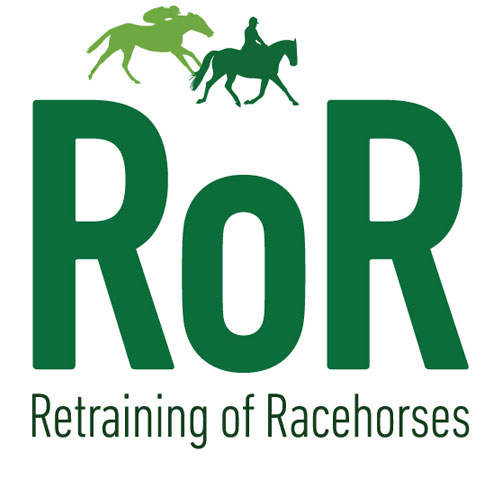 Area 9 Club Points.Riders Full Name………………………………………………………………………………………………………………..Horses Full Name ………………………………………………………………………………………………………………….           This must be the passport / racing name.ROR Membership Number ……………………………………………………………………………………………………..              You must be a “Competition Member” to be eligible for Club Points.    Signed……………………………………………………………………………………………………………………………………….Name ………………………………………………………………………………………………………………………………………..Date …………………………………………………………………………………………………………………………………………..     By signing you are happy for Area 9 to hold your details on file to collect the information needed to award the yearly Championship trophy and rosette.https://www.ror.org.uk/